Single Phase Mode：输入电压115V，60HZ，输出负载电流设置为0.45A(半载)，输入电流与输入电压波形：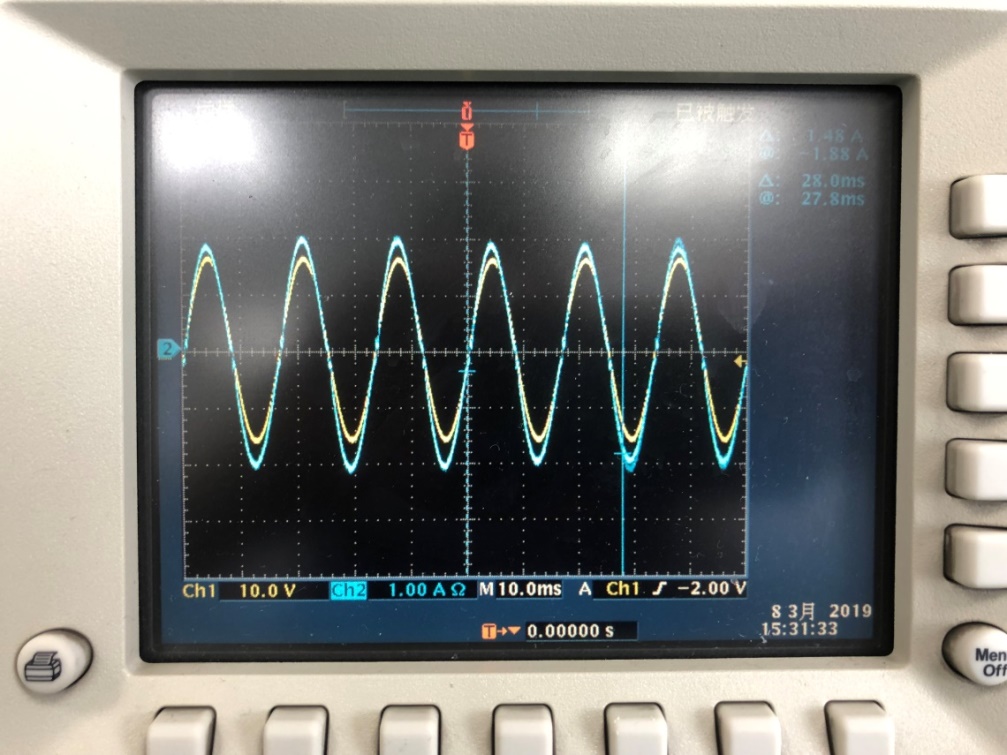 输入电压230V，50HZ，输出负载电流设置为0.45A(半载)，输入电流与输入电压波形：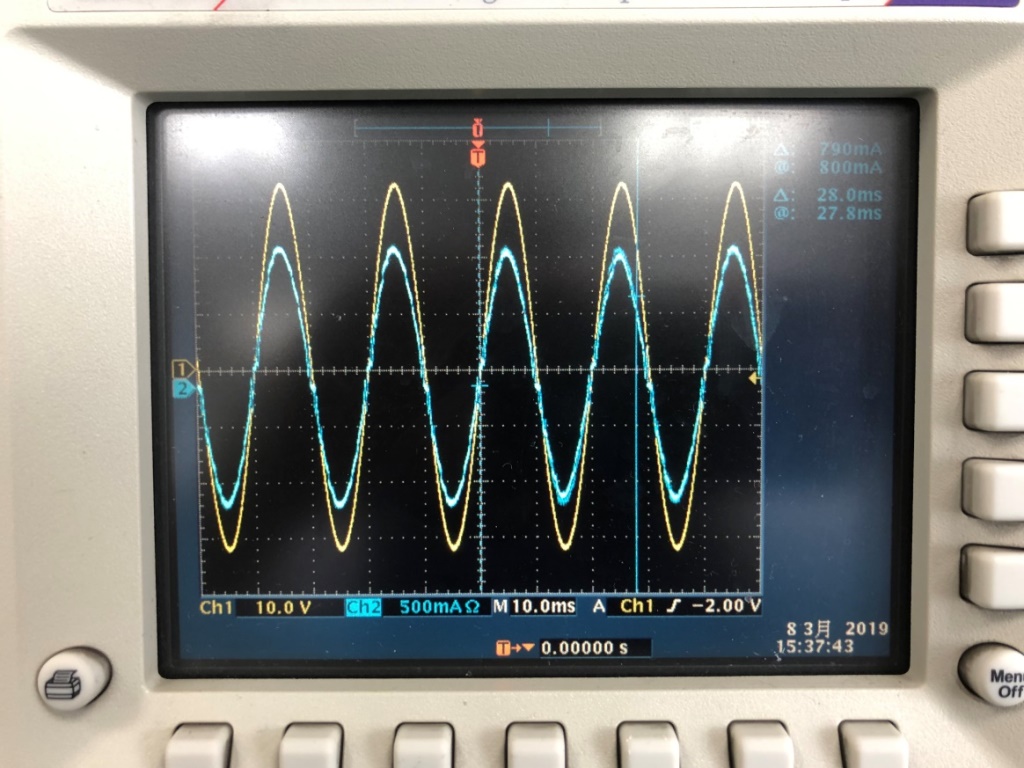 输出电压230V，50HZ，输出负载电流设置为0.7A（相当于全载），输入电流与输入电压波形：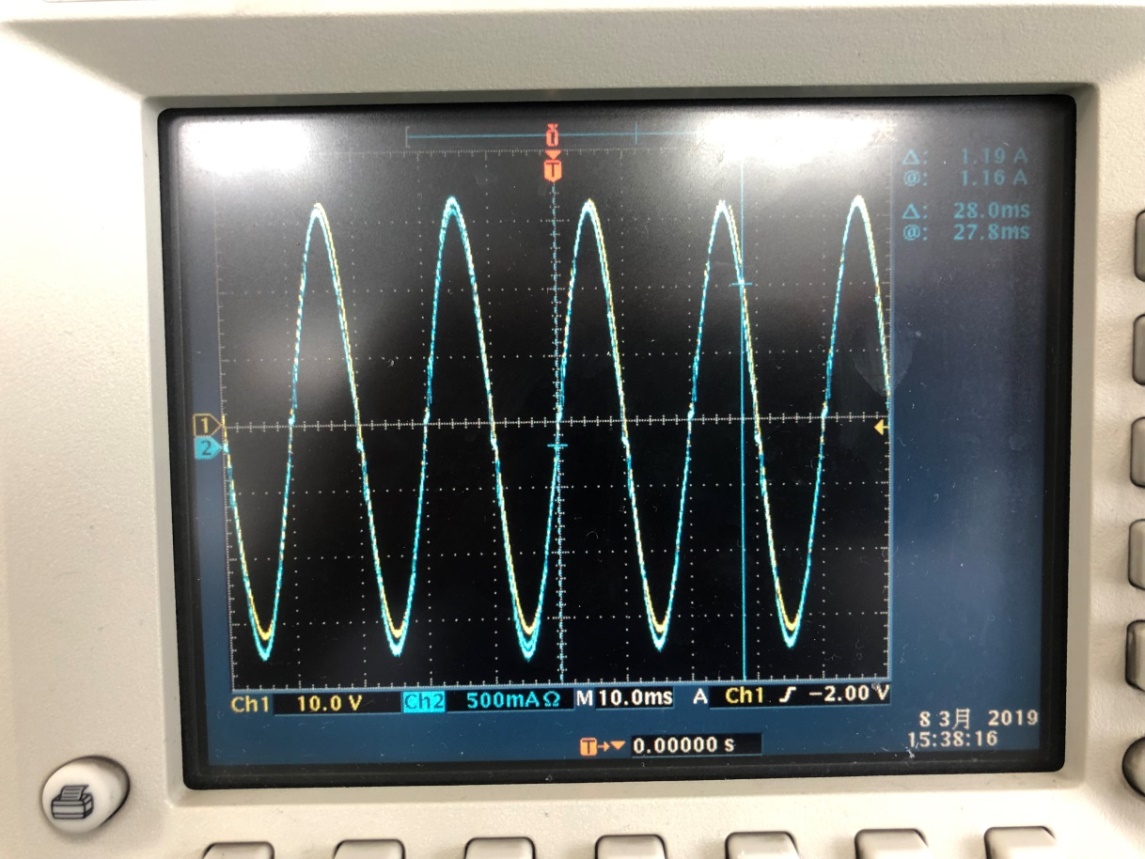 输入电压230V，50HZ，输出负载电流设置为0A。输出电压纹波：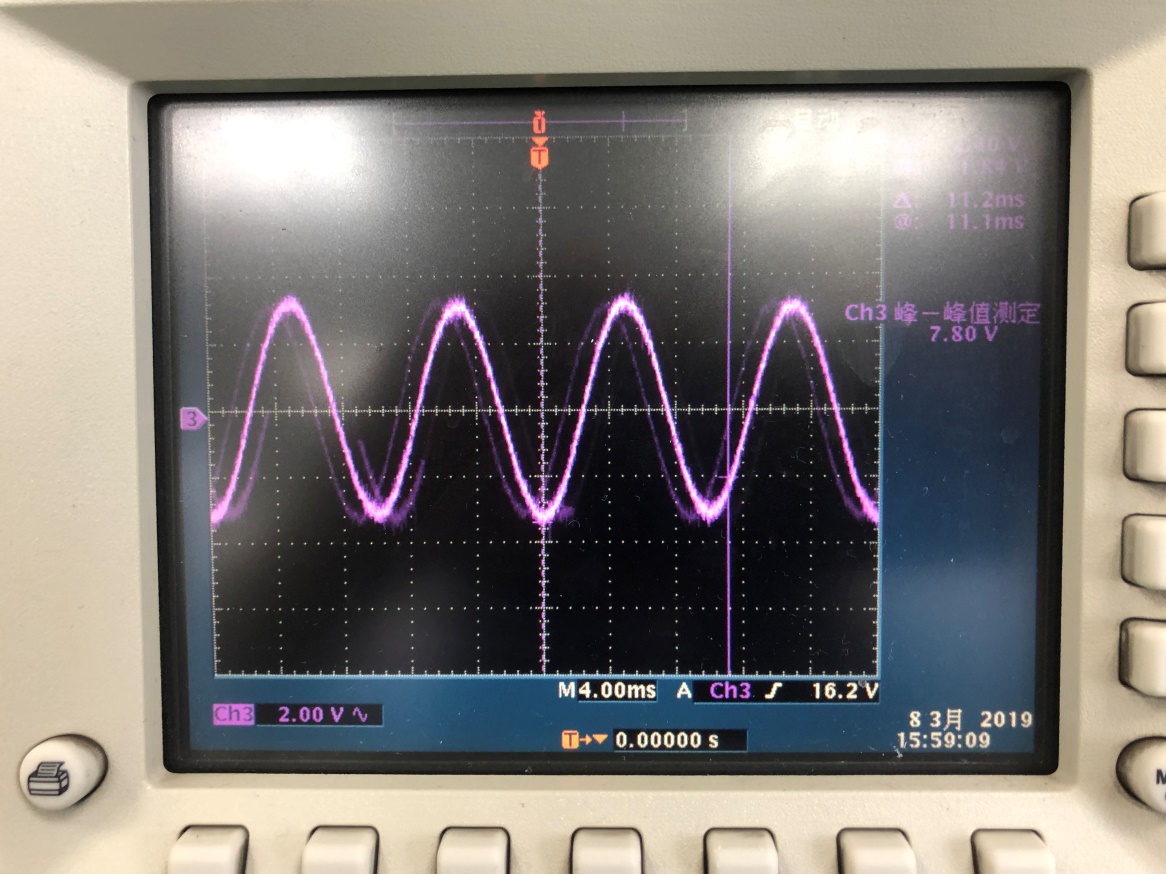 输入电压230V。50HZ，输出负载电流设置为0.7A，输出电压纹波：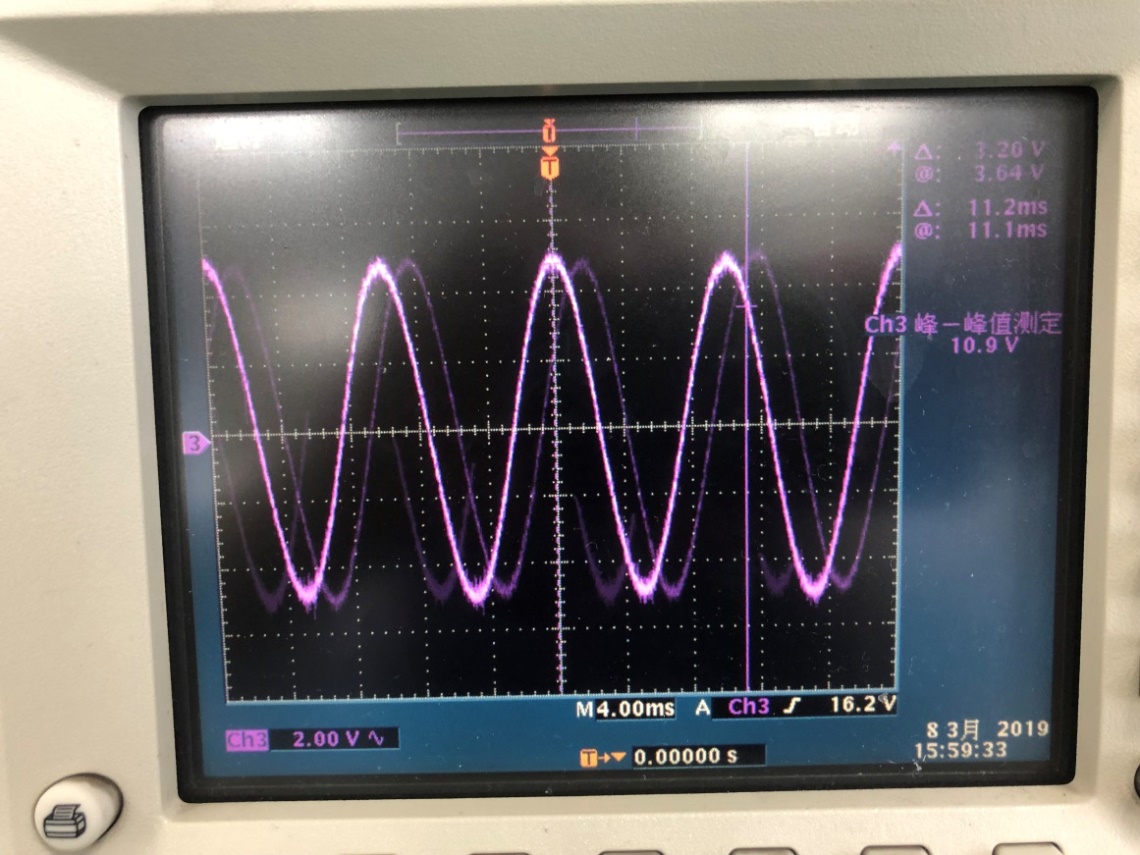 Interleaved Mode：输入电压115V，60HZ，输出负载39W，输入电流、输入电压波形：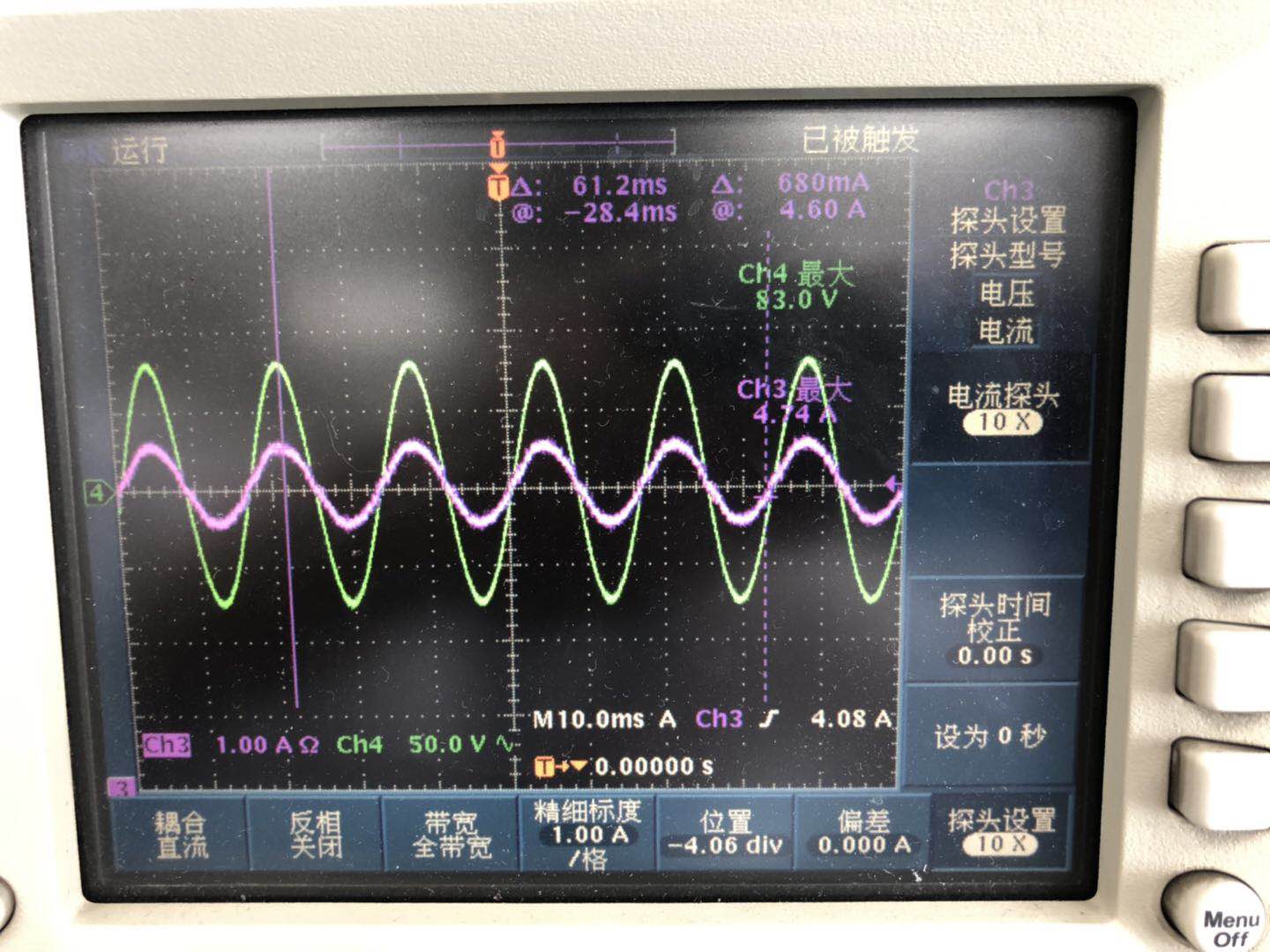 输入电压115V，60HZ，输出负载156W，输入电流、输入电压波形：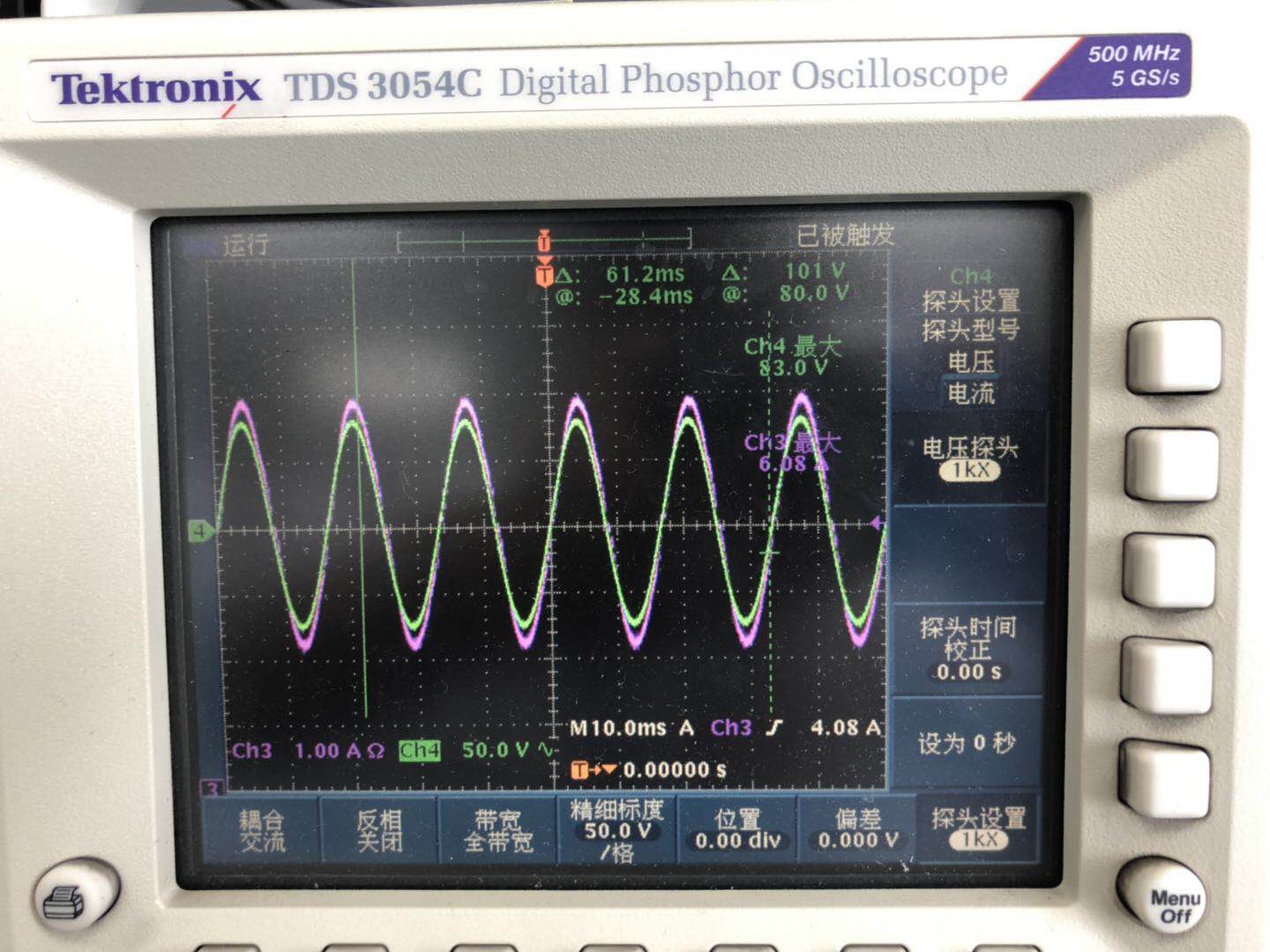 输入电压115V，60HZ，输出负载273W，输入电流、输入电压波形：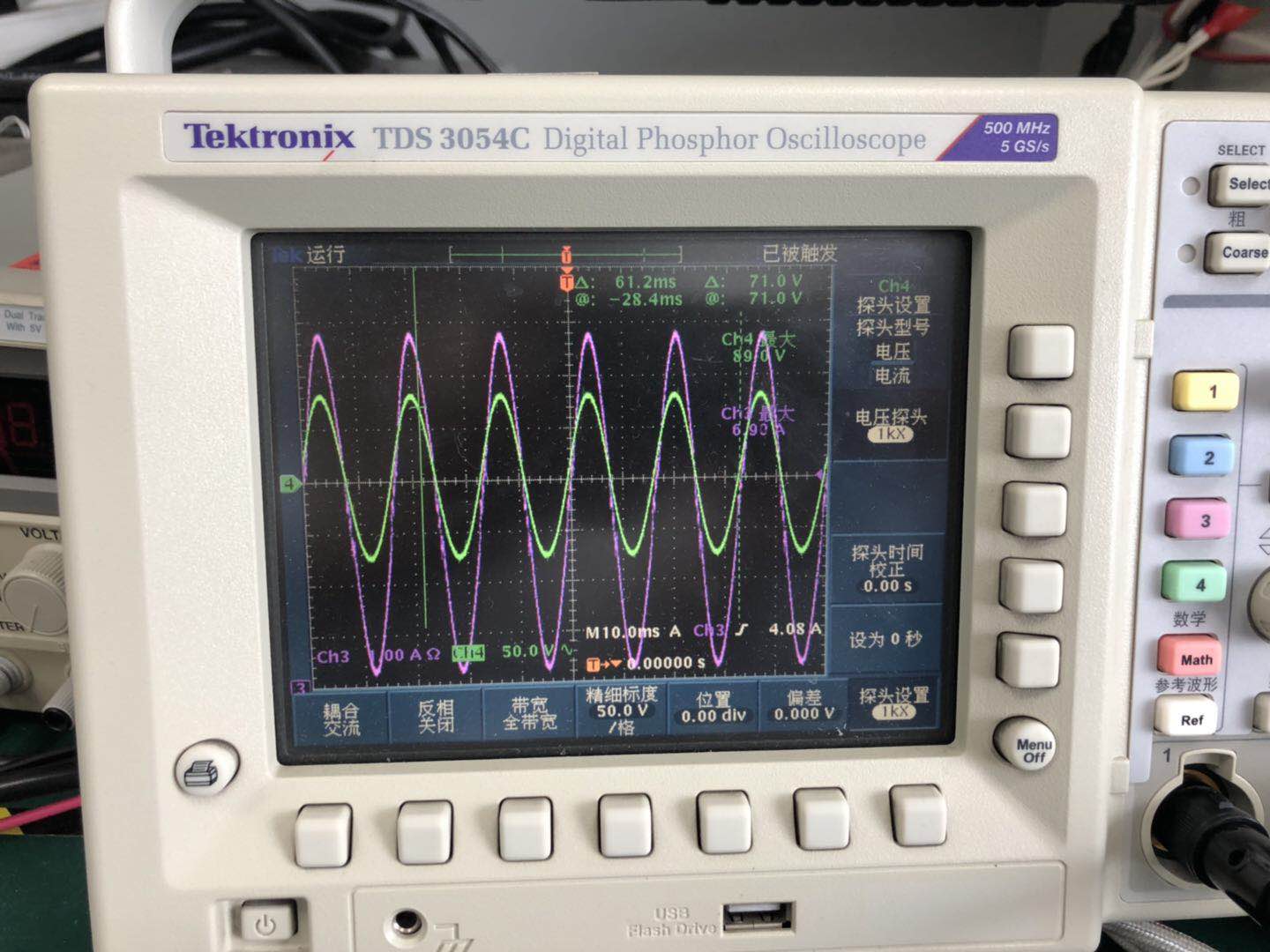 输入电压230V，50HZ，输出负载39W，输入电流、输入电压波形：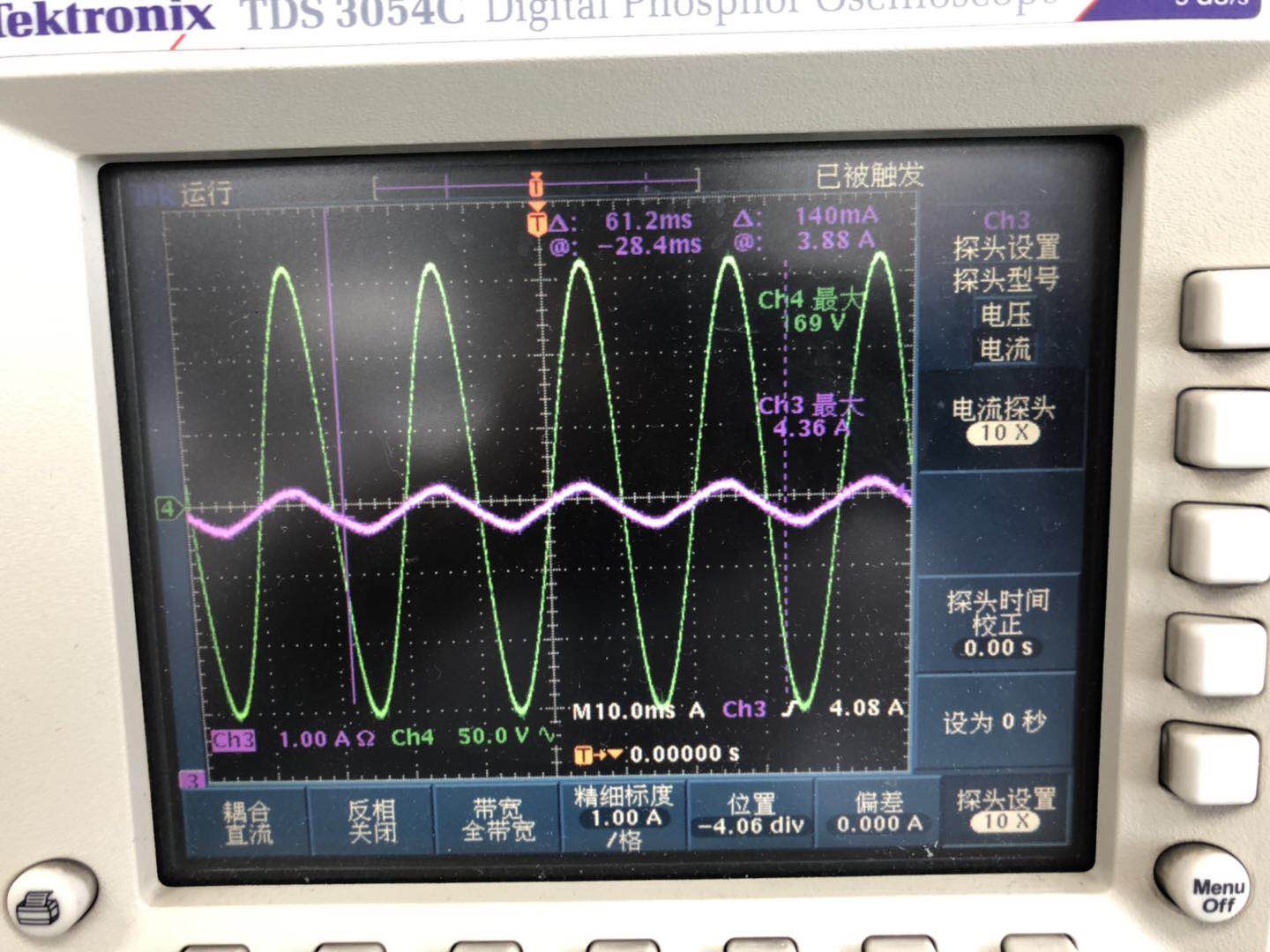 输入电压230V，50HZ，输出负载156W，输入电流、输入电压波形：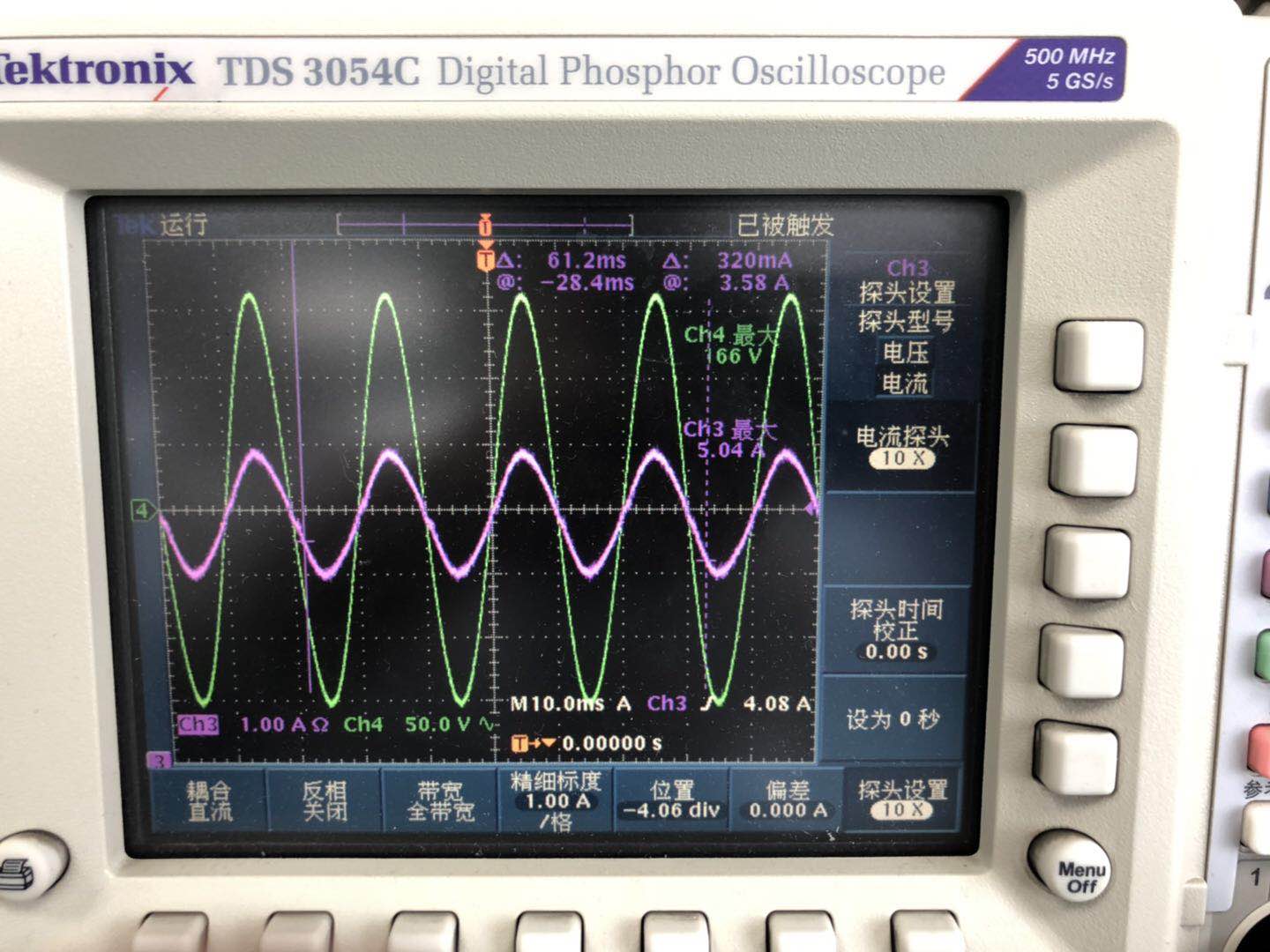 输入电压230V，50HZ，输出负载273W，输入电流、输入电压波形：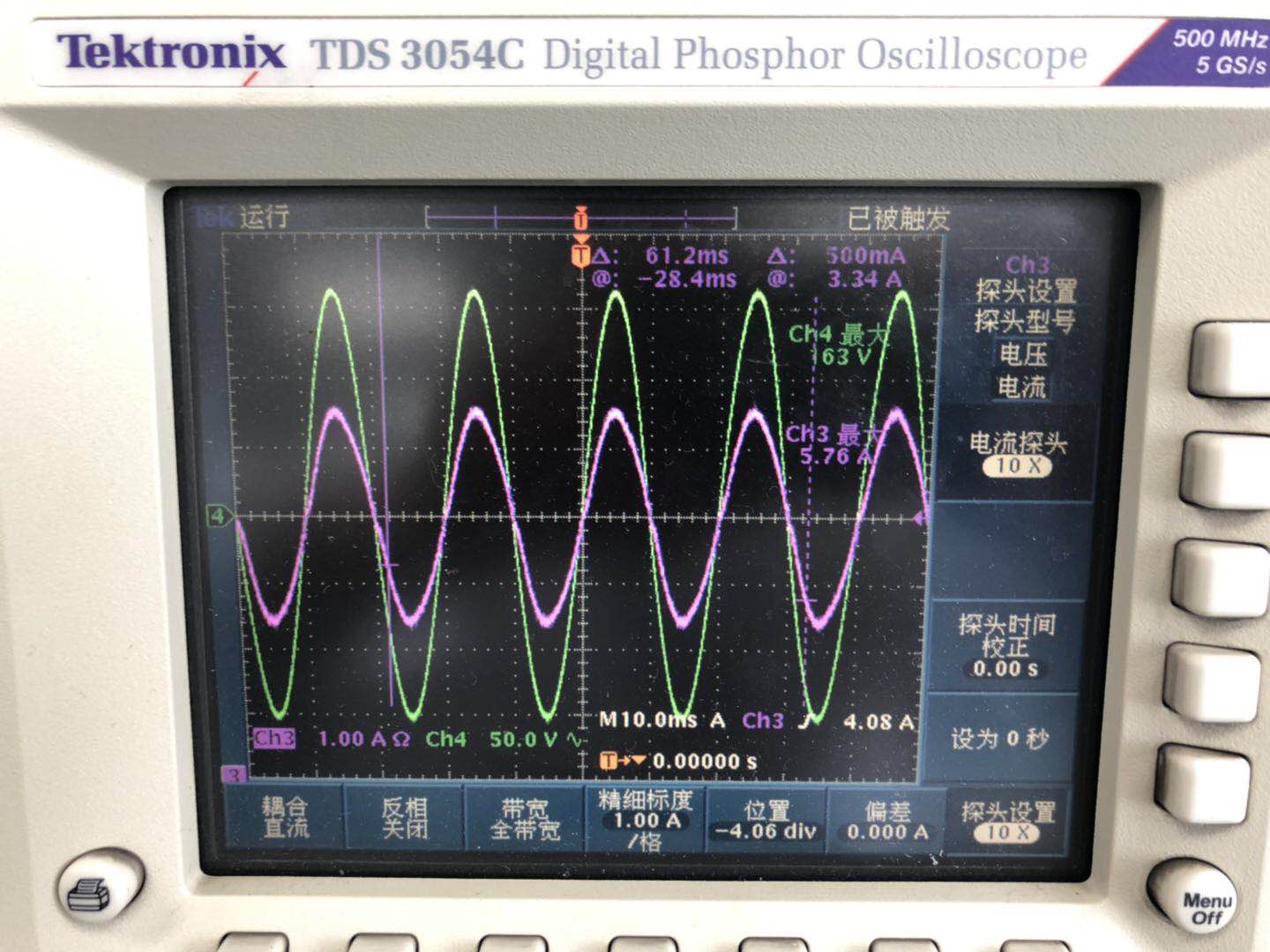 Bridgeless Mode：输入电压115V，60HZ，输出负载功率设置为190W，输入电流与输入电压波形：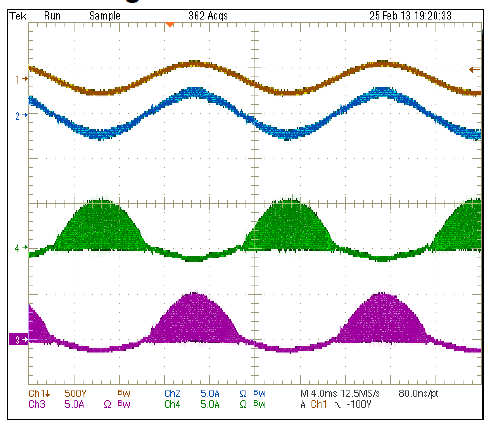 输入电压230V，50HZ，输出负载190W，输入电流、输入电压波形和MOSFET管瞬时电流CT_1（TP19）、CT_2（TP6）：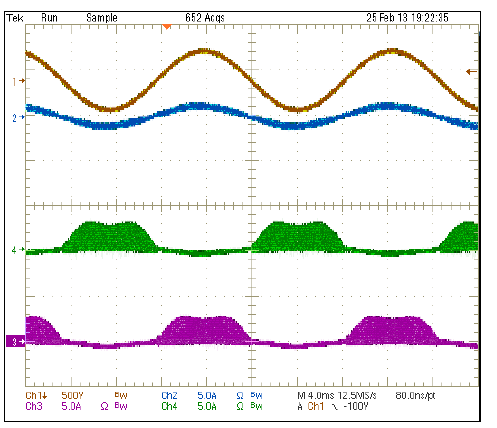 输入电压230V，50HZ，输出负载360W，输入电流、输入电压波形和MOSFET管瞬时电流CT_1（TP19）、CT_2（TP6）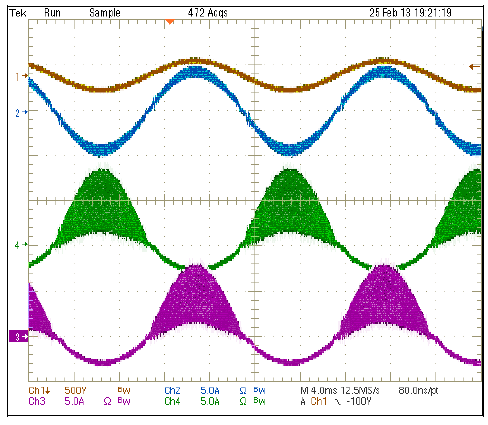 输入电压230V，50HZ，输出负载360W，输入电流、输入电压波形和MOSFET管瞬时电流CT_1（TP19）、CT_2（TP6）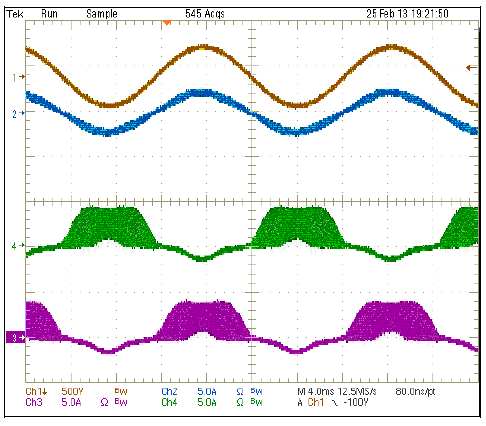 